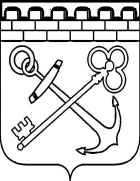 КОМИТЕТ ПО ПЕЧАТИ И СВЯЗЯМ С ОБЩЕСТВЕННОСТЬЮЛЕНИНГРАДСКОЙ ОБЛАСТИПРИКАЗО признании утратившими силу некоторых приказов Комитета по печати и связям с общественностью Ленинградской областиВ целях приведения правовых актов Комитета по печати и связям 
с общественностью Ленинградской области в соответствие с действующим законодательством, приказываю:Признать утратившими силу: приказ Комитета по печати и связям с общественностью Ленинградской области от 19.04.2017 №15 «Об утверждении Положения о региональном туре Всероссийского конкурса журналистских работ «В фокусе – детство»; приказ Комитета по печати и связям с общественностью Ленинградской области от 26.04.2018 №12  «Об утверждении Положения о региональном туре Всероссийского конкурса журналистских работ «В фокусе – детство». Контроль за исполнением настоящего Приказа оставляю за собой.__ апреля 2019 года№ ___Исполняющий обязанностипредседателя Комитета    Д.Б. Фоменко